OSNOVNA ŠOLA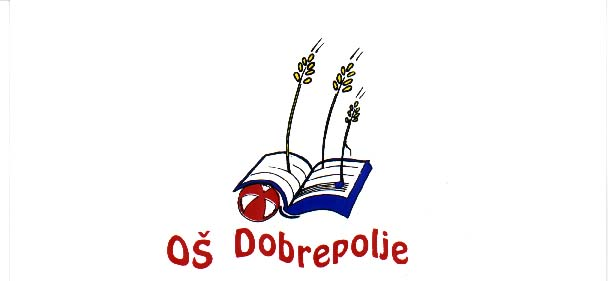 DOBREPOLJEVIDEM 80, 1312 VIDEM-DOBREPOLJETel: (01) 7807-210, Fax: 7807-210e-mail: O-dobrepolje.Lj.@quest.arnes.siŠt.  900 – 2/2017 – 10  Dne:  6. 6. 2018Z A P I S N I K3. redne seje Sveta staršev v šolskem letu 2017/18, ki je bila v sredo, 6. 6. 2018, ob 18.00  v prostorih PŠ Kompolje, Kompolje 78.Prisotni: Jernej Stare, Alenka Levstik, Alenka Zabukovec, Tanja Tekavčič Glover, Tanja Kaja Brundula, Katarina Vinšek, Petra Krašna, Laura Strah, Mateja Grandovec, Vili Jamnik, Aleksander Česen, Peter Koščak, Erika Ašič, Irena Svetec, Tina Pogorelc, Klavdija Strnad, Lucija Laharnar Mesojedec, Mitja Peček, Janez Zrnec, Maja Pugelj Osterman.Ostali prisotni:  Ivan Grandovec, Sonja Lenarčič, Cvetka Košir, Petra Andoljšek Žagar,  Judita Oblak. Odsotni z opravičilom: Katja Jakopič, Tone Blatnik, Mirjam Struna, Janko Nose, Janez Ocepek, Tone Zupančič, Simona Perko. Odsotni brez opravičila: Sonja Podgorac, Maja Obrstar, Petra Šlajmer, Urša Letonja Grgeta, Aleksandra Novak.Pričetek seje ob 18.05Glede na število prisotnih je ugotovljeno, da je seja sklepčna.Predlagan dnevni red:pregled in potrditev zapisnika 2. redne ter 1. dopisne seje,informacija o novem vrtcu in podružnični enoti Kompolje,pregled realizacije sklepov prejšnje seje, soglasje k skupni nabavni ceni delovnih zvezkov za šolsko leto 2018/19,obravnava ankete o življenju učencev v šoli,razno.Na dnevni red ni bilo pripomb, zato je bil sprejet.K  točki 1V razpravo je bil dan zapisnik 2. redne seje ter zapisnik 1. dopisne seje v šolskem letu 2018/19. Člani Sveta staršev na zapisnik niso imeli pripomb. Predlagan sklep:Sklep 1/3/2017-18Sprejme se zapisnik 2. redne in 1. dopisne seje v šolskem letu 2017/18.Sklep je soglasno sprejet.K točki 2 Informacija o novem vrtcu in podružnični enoti Kompolje.Poroča ravnatelj: gradnja vrtca se zaključuje. Potrebno je vgraditi še pohištvo. Odkrilo se je nekaj manjših napak, ki se sedaj rešujejo. Po končanih delih je potrebno pridobiti še uporabno dovoljenje. V obstoječem vrtcu bomo v času počitnic izvedli dela preureditve dveh igralnic v učilnice razredne stopnje. Zaradi racionalizacije je želja, da bi bili vsi otroci vrtca na Vidmu. Na PŠ Kompolje nimamo telovadnice. Eno učilnico bomo zato preuredili v telovadnico, predvidoma med letnimi počitnicami (izvajalec Elan). Ideja in želja nekaterih staršev je, da bi vrtec v Kompoljah ostal. Sestanek s starši otrok, ki obiskujejo vrtec v Kompoljah, sem imel v ponedeljek, 4. 6. 2018. Na MIZŠ smo podali dopis glede normativov. Na področju normativov se pravilniki spreminjajo. Prostor, ki je bil pred leti še ustrezen, sedaj ne ustreza več. Pripravili smo tudi izračun ekonomske cene za 12 otrok vrtca Kompolje (kombinirani oddelek). Ta bi znašala 614 €/otroka. Starši otrok bodo do petka, 8. 6. 2018, podali, kakšno je njihovo stališče glede vrtca v Kompoljah. Z dopisom in izračunom cene je seznanjen župan.  Odprtje novega vrtca bo v oktobru 2018. Člani sveta zavoda so se tako seznanili s projektom izgradnje novega vrtca. K točki 3 Pregled sklepov prejšnjih sej in njihovo uresničevanje:Šolska zobozdravnica, poroča Jernej Stare: k problematiki šolske zobozdravnice smo pristopili z organizacijo sestanka predstavnikov staršev in ravnatelja z zobozdravnico. Dogovorili smo se za spremenjen delovni čas in nekaj organizacijskih sprememb, ki vključujejo tudi dosledno spoštovanje urnika, uporabo rokavic ipd. Zobozdravnica je svoje delo predstavila v intervjuju, ki je bil objavljen v aprilski izdaji Našega kraja. Glede na namen sestanka in doseženi dogovor ocenjujem, da smo naredili vse, kar je bilo v naši moči. Kot rezultat sestanka je tudi boljša razporeditev delovnega časa (nov urnik dela šolske zobozdravnice). Nov urnik velja od 18. 5. 2018 dalje. Ob ponedeljkih zobozdravnica izvaja preventivne preglede zob za učence iz PŠ Struge.  Klavdija Strnad sprašuje, ali zobozdravnica pri svojem delu sedaj uporablja rokavice?Jernej Stare predlaga, da je glede navedenega potrebno spremljati izvajanje na licu mesta. V nadaljevanju je predsednik prisotne seznanil, da je Občinski svet potrdil projekt izgradnje nove športne dvorane. Odločitev občinskega sveta, da potrdi investicijski načrt za izgradnjo nove športne dvorane, pomeni velik napredek, saj bo dvorana trajno rešila problem neustreznosti in prezasedenosti obstoječe telovadnice. S strani ministrstva je že pridobljeno soglasje glede zadolževanja. Dejstvo je, da bomo vključno s to investicijo ena najbolj zadolženih občin v državi. Ravnatelj meni, da pozna  malo ljudi, ki se pri večjih gradnjah niso zadolžili.Vili Jamnik navaja, da bi morala občina zagotoviti vsaj polovico lastnih sredstev. Tanja Tekavčič Glover meni, da je prav, da se za pridobitev novega vrtca in dvorane zadolžimo, saj razen prizidka k šoli v zadnjih 35-ih letih ni bilo vlaganja sredstev v ta namen. Tako bomo  imeli nov vrtec in dvorano. Z razvojem nove industrijske cone v Predstrugah se je nadejati več sredstev v občinskem proračunu in pravično bi bilo, da se jih porabi za razvoj kraja. Nadalje je prisotne seznanila, da je dopolnila seznam donatorjev za Šolski sklad. Ravnatelj je prisotne seznanil, da so bile prošnje za donacijo poslane vsem staršem. S strani staršev vrtca smo prejeli 100 €, s strani staršev otrok šole pa 500 € donacij v šolski sklad.  Preteklo  leto smo prošnjo poslali na 400 naslovov podjetnikov. Pri pošiljanju z navadno pošto imamo tudi stroške (ovojnica, poštnina) zato predlaga, da bi se pripravila mailing lista podjetnikov in bi se prošnje poslale elektronsko. Petra Krašna je vprašala, kako je z ureditvijo prehoda pri trgovini Trgojan. Kot navaja, ima možnost pospešiti ureditev prehoda. Jernej Stare ji bo poslal dokumentacijo.Sklep 2/3/2017-18Sklep 5/2/2017-18 je uresničen. Drugi sklepi prejšnjih sej, ki se tičejo prometne varnosti in ureditve športnih aktivnosti, so v delnem uresničevanju. Svet staršev bo problematiko še naprej spremljal prek svojih predstavnikov. Svet staršev bo uresničil sklep 6/2/2017-18 v okviru današnje seje z obravnavo ankete o življenju v šoli. Sklep 3/2/2017-18 je še v uresničevanju, svet staršev bo pri prizadevanjih za pridobitev sredstev sodeloval s šolskim skladom.  Sklep je soglasno sprejet.K točki 4Na podlagi pravilnika o upravljanju učbeniških skladov svet staršev daje soglasje k skupni nabavni ceni delovnih zvezkov za posamezni razred. Izbor delovnih zvezkov za matično šolo in podružnici je del gradiva, ki so ga člani prejeli elektronsko. Priložen je tudi celoten katalog šolskega gradiva, izmed katerega so učitelji opravili izbor. Tudi v naslednjem letu ceno delovnih zvezkov za prvi razred krije ministrstvo, tako da staršem ni treba plačati nič. Ravnatelj je predstavil izbor. Na razredni stopnji ni večjih sprememb. Na predmetni stopnji je pri predmetu državljanska vzgoja dodan delovni zvezek, s pomočjo katerega bodo učenci lažje utrjevali znanje (državni prazniki …). Ravnatelj opaža, da učenci premalo berejo. Navedeno je vzrok, da pri preverjanjih znanja težje dosegajo dobre rezultate, saj ne razberejo, kaj konkretno naloga zahteva in kaj je bistvo zapisa. Hkrati opaža, da imajo pri angleškem jeziku dober besedni zaklad učenci, ki veliko igrajo računalniške igrice.Tanja Tekavčič Glover meni, da je kriterij za opravljanje bralne značke (BZ) postavljen višje kot na drugih osnovnih šolah. Če želimo, da bo več učencev vključenih v BZ, bi bilo bolje, da bi bili pogoji lažji ali vsaj dosegljivi populacijam otrok, ki branja ne marajo pretirano. Sonja Lenarčič pojasnjuje, da je ne-branje kompleksen problem.  Starši otrokom manj berejo in tudi otroci kasneje berejo manj kot pred leti.  Otroci imajo zato manjši besedni zaklad za do 400 besed. Včasih so vsi učenci do 5. razreda opravili BZ. Pogoji so sedaj blažji kot pred leti. Delovni zvezki so še bolj potrebni v primerih, ko se izvaja kombiniran pouk, saj ta zahteva večjo koncentracijo učitelja. Učenci se pri takšnem delu naučijo samostojnega dela.Laura Strah je pohvalila učiteljico Marijo Hočevar, ki je pripravila zelo dobre delovne zvezke za angleščino. Učenci pri izpolnjevanju nalog utrjujejo novo znanje. Naloge so iz prakse.  Sklep 3/3/2017-18Svet staršev daje soglasje k skupni nabavni ceni delovnih zvezkov v šolskem letu 2018/19 za vse razrede.Sklep je soglasno sprejet.K točki 5Skladno s sklepom, sprejetim na prejšnji seji, je svet staršev obravnaval rezultate ankete o bivanju učencev na šoli. Poleg razčlenjenih rezultatov za lansko leto je na voljo tudi primerjava rezultatov ankete v zadnjih desetih letih. Predsednik naproša predstavnike razredov, da z rezultati seznanijo starše ter pridobijo njihova mnenja. Ravnatelj: za nas je bistveno, da se učenci na šoli dobro počutijo. Poudarek je na ničelni toleranci do nasilja. V vsakem razredu se kdaj opazi nasilno ravnanje, včasih se to opazi že v vrtcu. Bistveno je sodelovanje s starši, saj se na ta način tudi takšne težave lahko hitro rešijo. Peter Koščak: značilno je, da se družba usmerja v tiste, ki delajo težave. Premalo časa si vzamemo za nadarjene. Prav tako ni prav, da nekdo z nemirom moti ostale učence, saj je pravica otroka, da se mu zagotovi »normalen« način dela.Sonja Lenarčič: sodelovanje s starši je ključno. Starši so prvi, ki otroku povedo kaj je prav in kaj ne.  Prav tako je pravica otroka, da ima v šoli mir in da se v šoli počuti varno. Učitelji moramo biti obveščeni, če gre za žaljivke, opazke. Za žaljivkami se skriva psihično nasilje. Pomembno je, da na to reagiramo, saj nerešeno nasilje lahko povzroča čustvene rane.  Policist nam je ob obisku povedal, da ima lahko hude posledica tudi internetno nadlegovanje. Dejanje je lahko skrito pred očmi učiteljev in staršev. Pomembno je, da si otrok to upa povedati. Pomemben je pogovor otrok s starši, saj njim otroci praviloma več zaupajo.   Sklep 4/3/2017-18Svet staršev naproša vodstvo šole, da pripravi strnjeno poročilo o izsledkih ankete o življenju v šoli, pri čemer naj bo poudarek na najbolj perečih temah, kot je nasilje v šoli. Poroča naj tudi o ukrepih, namenjenih reševanju problemov, in z vsem seznani starše že na prvem roditeljskem sestanku v šolskem letu. Takšna obravnava naj postane stalna praksa. Sklep je soglasno sprejet.

K točki 6Svojo odsotnost je pred sejo opravičil Janko Nose. Pod točko razno navajamo sporočilo, ki ga je v pisni obliki posredoval pred sejo, sporočilo navajamo v celoti:» 1. Zobozdravnica je po sestanku kmalu prišla v Struge in naredila preventivni pregled. Predloga, da bi kombi peljal struške učence k zobozdravnici, so bili starši 5-ih otrok veseli , 11 otrok pa starši vozijo drugam (starši dveh otrok so izkazali interes, da bi se vrnili k zobozdravnici na OŠ Dobrepolje).2. Dekleta, ki vadijo ritmično gimnastiko, navdušujejo z nastopi. Z junijem, moja hči zaključi osnovno šolo, tako da tudi moja funkcija v svetu staršev ugasne. Neformalno bom še vedno pomagal, da se vadba v naši občini ohrani, formalno pa je treba določiti nekoga, da bo zastopal interes sveta staršev v pogajanjih z občinsko upravo in ZŠO. Vedite, svet staršev predstavlja interese dobre četrtine prebivalcev občine in ima svojo težo! Pri zagotovitvi terminov v tekočem šolskem letu je ključno vlogo odigrala Vida Šinkovec; jaz bi se tudi v novih pogajanjih obrnil nanjo !3. Hvala članom sveta staršev in predstavnikom šole za dobro sodelovanje; večkrat ste šli domov kakšno uro pozneje, zaradi mojih predlogov pod točko "razno"   ;-)4. Najboljše za konec: Že nekaj let z veseljem opazujem, kako krožijo informacije o kontrolnih nalogah in spraševanjih med struškimi in dobrepoljskimi učenci. Tudi zapiski iz priprav na državna tekmovanja so z lahkoto prehajali čez mejo med Strugami in Dobrepoljem! Ponosen sem na našo mladino!« konec navedbe.Predsednik je pohvalil aktivno delo Janka Noseta v svetu staršev. Ravnatelj: v jeseni bodo potrebne volitve nadomestnega člana v svet zavoda. Za izvajanje podaljšanega bivanja imamo za novo šolsko leto odobrenih 95 ur. Lucija Laharnar Mesojedec: sprašuje, kako bo jeseni z jutranjim varstvom za 2. r. Ravnatelj: za učence drugih razredov jutranjega varstva ni. Pri nas zadevo rešujemo tako, da tudi te učence sprejmemo v skupino jutranjega varstva, ob 7.30 pa gredo ti učenci v garderobo k dežurnemu učitelju (lahko tudi na zajtrk). Jernej Stare: na seji sveta zavoda sem predlagal predsednici sveta, da organizira mailing listo za urgentno obveščanje. Do začetka naslednjega leta naj bi bila lista pripravljena. Ob dokončanju projekta novi vrtec se razmišlja tudi o novem imenu. Prišel sem do stališča, da bi ime izhajalo iz lokalne tematike. Predloga sem prejel iz kolektiva zaposlenih vrtca. Predloga sta: Golobička (božični kruh) in Lipov gaj. Zastopam stališče, da se ime vrtca  povezuje s krajem. Cvetka Košir: poimenovanje vrtca lahko sledi navedenemu predlogu, medtem ko je poimenovanje oddelkov domena strokovnih sodelavk vrtca (kot odgovor na predlog, naj bi se po lokalnih pojmih poimenovali posamezni oddelki).Ravnatelj: pohvali uspeh folkloristov. Plesi, s katerimi so se predstavili na državnem srečanju so bili zahtevni, izvedeni dovršeno. Vsa oblačila je za folkloriste po meri izdelala Mateja Lohkar. Ob koncu seje je bil predstavljen še dopis učiteljic aktiva 1. Triade, v katerem predlagajo, da starši za prihodnje šolsko leto nabavijo likovne pripomočke sami. Člani so se s predlogom strinjali. Sklep 5/3/2017-18Svet staršev podpira ideje o poimenovanju novega vrtca s pojmi, ki odražajo lokalno specifiko in tradicijo.Sklep je soglasno sprejet.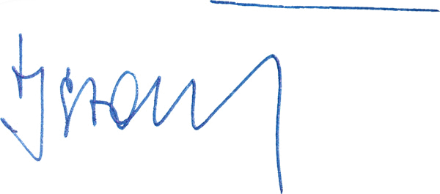 Seja je bila zaključena ob 19.55.              Zapisala: Judita Oblak                                             Predsednik Sveta staršev:                                                                                         Jernej Stare